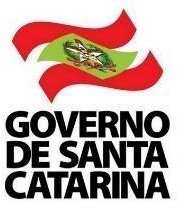 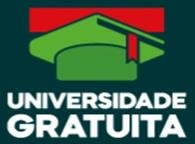 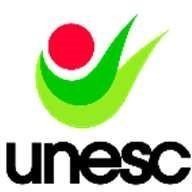 Anexo IIDECLARAÇÃO DE CASA CEDIDAEU,			,portador			do	CPF				 RG		residente		na	rua		 		nº		, bairro	município				, declaro, para os fins previstos em Edital de seleção para recebimento de assistência financeira concedida nos termos do Programa Universidade Gratuita, que CEDI GRATUITAMENTE a casa situada na Rua				Nº 		Bairro			, no município		de minha propriedade,	de	minha	propriedade		para	residencia	do		aluno 	matriculado	no	curso	de 	na Universidade do extremo Sul Catarinense – UNESC, para que        ele        com        ou        sem        familia	familia    residam,    plas    seguintes razões: 			 	Declaro ainda que a afirmação acima é verdadeira e que estou ciente de que a omissão ou a inveracidade de informações implicarão na adoção das medidas judiciais cabíveis.Assinatura do Proprietário do imóvel	Assinatura do candidato à assistência financeirado Imóvel Cedido(obs: As testemunhas não podem ter vínculo familiar com o candidato à assistência financeira).1º TestemunhaNome:CPF:RG:Telefone:EndereçoAssinatura2º TestemunhaNome:CPF:RG:Telefone:EndereçoAssinatura